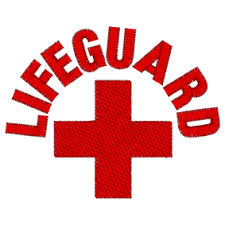 Hartford Magnet Trinity College AcademyPhysical Education DepartmentLifeguard TrainingMsTurcotte & Ms. Mulcahy HOW TO GET AN “A” IN LIFEGUARD TRAINING50% of your grade is Performance based (water and dry land)Lifeguard training skillsFirst Aid & CPR skills20% of your grade is Assignments (in class and homework)Blended learning chapter assignmentsHomeworkNote taking during class and on the assigned reading (notebook checks)20% Effort & ProductivityActive participation, giving your best every day, with a positive attitudePreparedness, All swimming materials, books, notebooks, pencil/pen, earbuds –EVERY DAYEntering & leaving class on timeBeing on task at all times10% QuizzesAnnounced and unannounced quizzesIf at any time you are sick or have a medical issue and cannot participate, you must bring a note from your Doctor, Nurse or from home excusing you from class.  If you do not have a note, you will be given a zero for the class and a phone call home will be made. *** ALL MISSED POOL CLASSES MUST BE MADE UP** It doesn’t matter if you are absent or excused from swimming; the water class must be made up outside of class.  It is your responsibility to contact Ms. Mulcahy to schedule a makeup within one week of the absence.  If you don’t make up the class, you don’t learn the skills, therefore you cannot be lifeguard certified.  Makeups and extra help will be available before and after school.  A schedule will be forthcoming.Your child has been given a lock and assigned a locker for his/her PE/Swimming/Dance class this quarter.  If the lock is stolen or lost and not returned, a $5.00 replacement charge will be due.  Student Signature___________________________________ 	Date__________________Parent Signature____________________________________ 	Date__________________